 AMATŐR SPORTOLÓI NYILATKOZAT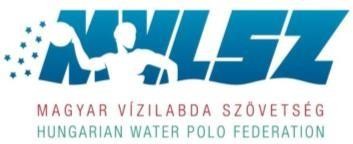 - versenyengedély kérelmezéséhez -- 2023/2024. évi bajnoki szezon -Alulírott,Név: 	Anyja neve: Születési hely, idő: Lakcím: NSSZ szám (amennyiben van): Neme:	férfi / nőTörvényes képviselő adatai (18 év alatti sportoló esetén):Név:	…………………………………………………………………………………………………Szig. szám:	………………………………………………………mint az alábbi sportszervezet igazolt játékosaSportszervezet:                               UVSE Vízilabda Sportegyesület Székhelye:                                       1007 Budapest- Margitsziget , Hajós Alfréd sportuszoda Sportszervezet részéről ügyintézésre jogosult:  Tóth Erzsébetezúton kifejezetten hozzájárulok ahhoz, hogy a fent megjelölt sportszervezet a sportról szóló 2004. évi I. törvény 6. § (2) bekezdése alapján a 2023/2024. évi bajnoki szezonban nevemben versenyengedély kérelmet nyújtson be a Magyar Vízilabda Szövetséghez (1138 Budapest, Margitsziget).Sportorvosi engedély           -ig Nyilatkozat szerződés bemutatásához való hozzájárulásról (sportvállalkozás vagy alapítvány esetén)Ezúton nyilatkozom, hogy a fent megjelölt sportszervezettel amatőr sportolói jogviszonyban állok. Hozzájárulok ahhoz, hogy a sportszervezet a versenyengedély igénylése érdekében a szerződést bemutassa a Magyar Vízilabda Szövetség részére, szükség esetén annak meglétéről külön nyilatkozatot teszek.Nyilatkozat állampolgárságrólFelelősségem tudatában kijelentem, hogy a jelen nyilatkozatomban megjelölt állampolgársággal rendelkezem.Állampolgárság:	magyar	többes állampolgár	külföldi Többes és külföldi állampolgár esetén állampolgárság(ok): ……………………………………………………………………………………………………………	………………………………………… Törvényes képviselő(k) aláírása		Sportoló aláírása (18 év alatti sportoló esetén)Nyilatkozat adott bajnokságokban meghatározott részvételi feltételekkel kapcsolatban: Az alábbi feltételekkel kapcsolatban a következő nyilatkozatot teszem: ( a valós válasz aláhúzandó )két szezonban legalább 5-5 mérkőzésen az MVLSZ által szervezett országos utánpótlás versenyrendszerben szerepeltem:  igen    nemlegalább tíz szezonban az MVLSZ OB I. osztályú vagy Magyar Kupa versenyrendszerében szerepeltem, igen    nem legalább egy világversenyen – Olimpia, VB, EB -  szerepeltem magyar felnőtt válogatottban: igen   nemVállalom, hogy a Magyar Vízilabda Szövetség felhívása esetén 72 órán belül igazolom jelen nyilatkozatom valóságtartamát.Tudomásul veszem, hogy a Versenyszabályzat 32. § (6) bekezdése alapján, amennyiben a fenti nyilatkozatban valótlan adatot szolgáltatok, azonnali hatállyal elveszítem a versenyengedélyemet, és három évig nem kaphatok Magyarországon a vízilabda sportág egyetlen osztályában sem versenyengedélyt.…………………………………………	………………………………………… Törvényes képviselő(k) aláírása		Sportoló aláírása (18 év alatti sportoló esetén)Hozzájárulás biztosítás megkötéséhezEzúton hozzájárulok, hogy a Versenyszabályzat 189. § (3) bekezdésének megfelelően a Magyar Vízilabda Szövetség részemre sporttevékenységemmel kapcsolatos biztosítást kössön.Hozzájárulok	Nem járulok hozzáA Vsz. 189. § (1) bekezdés alapján azáltalános játékjogosultság feltétele a sporttevékenységgel kapcsolatos biztosítás megléte.…………………………………………	………………………………………… Törvényes képviselő(k) aláírása		Sportoló aláírása (18 év alatti sportoló esetén)MeghatalmazásJelen nyilatkozat aláírásával meghatalmazom a fent megjelölt sportszervezet nevében a Magyar Vízilabda Szövetség előtt ügyintézésre jogosult személyt, hogy ezen dokumentumot a versenyengedély kérelem mellékleteként benyújtsa a Magyar Vízilabda Szövetség részére.Jelen nyilatkozatommal az MVLSZ szabályzatait magamra nézve kötelezőként ismerem el. Kelt: ………………………., 202…. év ……… hó ……… nap…………………………………………	………………………………………… Sportszervezet cégszerű aláírása		Sportoló aláírása………………………………………… Törvényes képviselő(k) aláírása (18 év alatti sportoló esetén)A meghatalmazást elfogadom.Kelt: ………………………., 202…. év ……… hó ……… nap………………………………………… Meghatalmazott aláírásaMellékletek:1. számú melléklet: Adatkezelési hozzájárulás1. számú mellékletADATKEZELÉSI HOZZÁJÁRULÁSJelen nyilatkozatom útján kifejezetten hozzájárulok ahhoz, hogy a Magyar Vízilabda Szövetség (1138 Budapest, Margitsziget) (a továbbiakban: MVLSZ), mint adatkezelő személyes adataimat, a játékos statisztikáimat, valamint a sportorvosi engedélyre vonatkozó különleges adataimat megismerje, és azokat kezelje. Hozzájárulok és tudomásul veszem, hogy az MVLSZ a megadott személyesés különleges adataimat a sportról szóló 2004. évi I. törvényben, és az MVLSZ szabályzataiban meghatározott jogszerű keretek között, az ott meghatározott feladatainak ellátása céljából megismerje és kezelje.Kifejezetten hozzájárulok ahhoz, hogy az MVLSZ a következő adatokat az általa üzemeltetett www.waterpolo.hu weboldalon nyilvánosságra hozza:névfényképNSSZ számkülföldi / hazai sportolók csoportjába való besorolásjátékos statisztika.Kijelentem, hogy az MVLSZ Adatkezelési Szabályzatát megismertem és megértettem, továbbá annak alkalmazását jelen nyilatkozatban foglalt adatkezelésre elismerem.Jelen hozzájárulásom önkéntes, megfelelő tájékoztatáson alapul és egyértelmű kinyilvánítása annak, hogy az MVLSZ által fentiek szerint végzett adatkezeléshez hozzájárulásomat megadom.Tisztában vagyok azzal, hogy jogom van az adatkezelőtől kérni a személyes adataimhoz történő hozzáférést, azok helyesbítését, törlését, azok kezelésének korlátozását és tiltakozni az ilyen adatok kezelése ellen. Jogom van a hozzájárulás visszavonására, ez azonban nem érinti a korábbi hozzájárulás alapján a visszavonásig végrehajtott adatkezelés jogszerűségét. Lehetőségem van jogaim megsértése esetén a Nemzeti Adatvédelmi és Információszabadság Hatóságnál panaszt benyújtani.Kelt: ………………………., 202…. év ……… hó ……… nap…………………………………………	………………………………………… Törvényes képviselő(k) aláírása		Sportoló aláírása (18 év alatti sportoló esetén)VéleményKiállításdátumaÉrvényes (-ig)Aláírás, pecsét